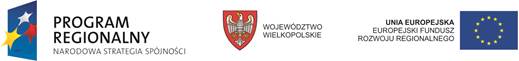 Dniach 5-7  listopada 2014 r w Poznaniu odbyło się spotkanie członków Klastra Przyjazny Dziecku. Spotkanie miało formę trzydniowych warsztatów członków klastra Przyjazny Dziecku. W warsztatach uczestniczyli:
W spotkaniu uczestniczyli: 
- Wydawnictwo Zakamarki, Katarzyna Skalska i Natalia Szenrok - Brożyńska
- Firma Bazgroszyt, Krzysztof Mączka, Anna Sawa
- Społeczne Stowarzyszenie Edukacyjno-Artystycznego Via Activa w Poznaniu, prowadzące Studio Teatr Blum, Lucyna Winkel – Sobczak
- Firma Nogistonogi, Natasza Kołodziej 
- Warsztaty Agaty, Agata Nowaczyk – Łokaj 
- Dobre Przedszkole Kropka, Karolina Dymkowska - Kleina
- ProAcademica, Magdalena Ziółkowska 
- Miszkomaszko, Agata Piechocka- SuperMemo, Monika Młodnicka W warsztatach oprócz członków klastra Przyjazny Dziecku brali również udział goście w składzie:Piotr Voelkel – ekspert w dziedzinie designuNatalia Całus – projektantka wyrobów tekstylnych dla dzieciKatarzyna Rosicka – projektantkaAnna Sacha – specjalista ds. strategii marketingowejEwelina Rytel – studentka School of FormSpotkanie miało charakter trzy dniowych warsztatów, do realizacji których wybrana została firma Designful Company Anna Wróblewska. Anna Wróblewska jest konsultantką, autorką i opiekunką merytoryczną innowacyjnych studiów menedżerskich Design Management – zarządzanie innowacją w Szkole Wyższej Psychologii Społecznej. Praca na warsztatach opierała się na metodologii Design Thinking, która skupia się na procesie, czyli sposobie dochodzenia do rozwiązań, a nie na samym celu. Podstawą jest analiza potrzeb ludzi – to na tej podstawie rozpoczyna się proces tworzenia, rozwijania i testowania pomysłu.Celem warsztatów było wypracowanie możliwych kierunków rozwoju dla klastra Przyjazny Dziecku, poprzez powołanie klastra projektantów, producentów oraz dostawcy usług.Projekt współfinansowany przez Unię Europejską z Europejskiego Funduszu Rozwoju Regionalnego w ramach Wielkopolskiego Regionalnego Programu Operacyjnego na lata 2007-2013FUNDUSZE EUROPEJSKIE – DLA ROZWOJU INNOWACYJNEJ WIELKOPOLSKI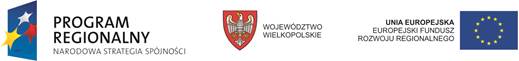 Efektem trzy dniowych warsztatów było określenie misji i wizji oraz możliwych kierunków rozwoju.MISJAZaangażowanie rodziców i opiekunów do świadomego stymulowania i harmonijnego rozwoju dziecka jako podstawy do budowania lepszego życiaWIZJAŁączymy różne kompetencje i doświadczenia w oparciu o wiedzę naukową i nowe technologie. Tworzymy produkty i usługi odpowiadające na potrzeby małych dzieci i ich rodziców.Projekt współfinansowany przez Unię Europejską z Europejskiego Funduszu Rozwoju Regionalnego w ramach Wielkopolskiego Regionalnego Programu Operacyjnego na lata 2007-2013FUNDUSZE EUROPEJSKIE – DLA ROZWOJU INNOWACYJNEJ WIELKOPOLSKI